ΠΕΡΙΦΕΡΕΙΑΚΟΙ ΜΑΘΗΤΙΚΟΙ ΑΓΩΝΕΣ ΣΤΙΒΟΥ  ΓΥΜΝΑΣΙΩΝ - ΛΥΚΕΙΩΝΚΑΙ ΤΕΧΝΙΚΩΝ ΣΧΟΛΩΝ ΛΑΡΝΑΚΑΣ2023-2024ΓΗΠΕΔΟ ΓΣΠ ΛΕΥΚΩΣΙΑ12/3/2024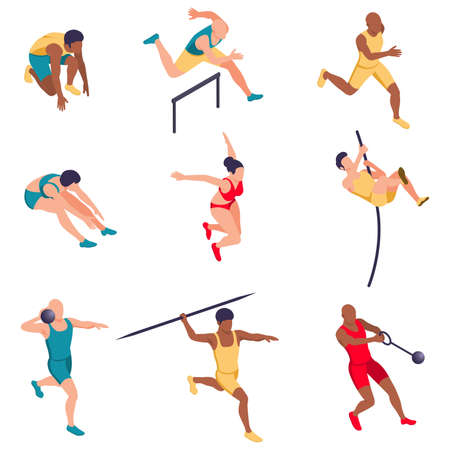 ΟΡΓΑΝΩΣΗ ΑΓΩΝΩΝΛΥΚΕΙΟ ΜΑΚΑΡΙΟΥ Γ΄ ΛΑΡΝΑΚΑΣΓΥΜΝΑΣΙΟ ΦΑΝΕΡΩΜΕΝΗΣΠΕΡΙΦΕΡΕΙΑΚΟΙ ΜΑΘΗΤΙΚΟΙ ΑΓΩΝΕΣ ΣΤΙΒΟΥ ΓΥΜΝΑΣΙΩΝ ΚΑΙ ΛΥΚΕΙΩΝ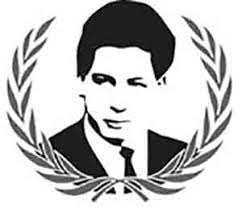 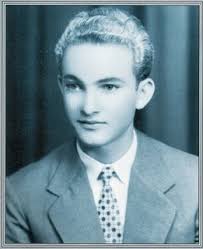 Οι αγώνες είναι αφιερωμένοι στη μνήμη του ήρωα της Ε.Ο.Κ.Α. 1955-59 ΠΕΤΡΑΚΗ ΚΥΠΡΙΑΝΟΥ, που έπεσε μαχόμενος ενάντια στον αγγλικό ζυγό στις 21 Μαρτίου 1957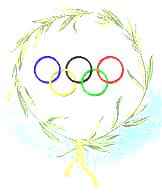 	Ο ΟΡΚΟΣ ΤΟΥ ΑΘΛΗΤΗΟΡΚΙΖΟΜΑΣΤΕ ΟΤΙ ΠΡΟΣΕΡΧΟΜΑΣΤΕ ΣΤΟΥΣ ΑΓΩΝΕΣ ΓΙΑ ΝΑ ΑΓΩΝΙΣΤΟΥΜΕ ΕΥΓΕΝΙΚΑ ΚΑΙ ΣΥΜΦΩΝΑ ΜΕ ΤΟΥΣ ΚΑΝΟΝΙΣΜΟΥΣ ΚΑΙ ΟΤΙ Η ΣΥΜΜΕΤΟΧΗ ΜΑΣ ΕΧΕΙ ΣΚΟΠΟ ΤΗΝ ΕΠΙΔΕΙΞΗ ΙΠΠΟΤΙΚΟΥ ΠΝΕΥΜΑΤΟΣ, ΓΙΑ ΤΗΝ ΤΙΜΗ ΤΗΣ ΠΑΤΡΙΔΑΣ ΚΑΙ ΤΗ ΔΟΞΑ ΤΟΥ ΑΘΛΗΤΙΣΜΟΥΣΧΟΛΕΙΑ ΛΥΚΕΙΑΚΟΥ ΚΥΚΛΟΥΣΧΟΛΕΙΑ  ΓΥΜΝΑΣΙΑΚΟΥ  ΚΥΚΛΟΥΓΕΝΙΚΕΣ ΔΙΑΤΑΞΕΙΣ ΚΑΙ ΚΑΝΟΝΙΣΜΟΙΣτις Περιφερειακές και Παγκύπριες Αθλητικές Εκδηλώσεις δικαίωμα συμμετοχής έχουν για τον Γυμνασιακό κύκλο οι μαθητές/τριες που γεννήθηκαν το 2009 και μετά. Στον Λυκειακό Κύκλο δικαίωμα συμμετοχής έχουν οι μαθητές/τριες που γεννήθηκαν το 2006 και μετά.Τα αγωνίσματα των Γυμνασίων (Αρρένων και Θηλέων) είναι αυτά που περιλαμβάνονται στον Προγραμματισμό Αθλητικών Δραστηριοτήτων του Υπουργείου Παιδείας Αθλητισμού και Νεολαίας.Κάθε σχολείο έχει δικαίωμα να δηλώσει μέχρι δύο αθλητές/τριες ανά αγώνισμα νοουμένου ότι ξεπερνούν τα όρια πρόκρισης. Κάθε αθλητής/τρια δικαιούται να λάβει μέρος σε ένα αγώνισμα και μια σκυταλοδρομία.Αγωνίσματα στα οποία οι συμμετοχές είναι μόνο 2 άτομα μπορούν να διεξαχθούν, εφόσον το ζητούν οι αθλητές, αλλά μόνο για σκοπούς καταγραφής επίδοσης και χωρίς απονομή μεταλλίων και διπλωμάτων .Οι απονομές διπλωμάτων θα γίνονται κατά τη διάρκεια των αγωνισμάτων και οι συνοδοί καθηγητές Φυσικής Αγωγής είναι υποχρεωμένοι να ενημερώσουν τους/τις αθλητές/τριες, ώστε να βρίσκονται στον χώρο των απονομών.Ένσταση υποβάλλεται εντός 30΄από την ανακοίνωση των αποτελεσμάτων. Μαθητής/τρια που δεν παρουσιάζει τη Βεβαίωση Δυνατότητας Συμμετοχής σε άθλημα σωστά συμπληρωμένη, υπογεγραμμένη και σφραγισμένη από γιατρό, τον/τη Διευθυντή/ντρια του σχολείου και με πρόσφατη φωτογραφία στον Έφορο του αγωνίσματος, δεν θα δικαιούται να συμμετάσχει.  Φωτοτυπία του Δελτίου Υγείας του ΚΟΑ θα γίνεται δεκτή μόνο αν  είναι μπρος-πίσω, υπογεγραμμένη από τον/τη Διευθυντή/ντρια του σχολείου και να παρουσιάζεται μαζί με τη βεβαίωση δυνατότητας συμμετοχής από το σχολείο.Όλοι οι δρόμοι θα είναι τελικές σειρές και η κατάταξη θα γίνεται από τους χρόνους.ΕΛΛΑΝΟΔΙΚΟΣ  ΕΠΙΤΡΟΠΗΕΠΑΡΧΙΑΚΗ  ΟΡΓΑΝΩΤΙΚΗ  ΕΠΙΤΡΟΠΗ  ΣΧΟΛΙΚΩΝ  ΑΓΩΝΩΝΑΓΩΝΟΔΙΚΟΣ  ΕΠΙΤΡΟΠΗΤΡΙΤΗ 12  ΜΑΡΤΙΟΥ 2024Τελετή Έναρξης 8.45΄π.μ.Έπαρση σημαίαςΟρκωμοσία αθλητών/τριώνΚήρυξη έναρξης αγώνων από τους: Αλέξανδρο Παπαλυσάνδρου, Διευθυντή  Λυκείου Μακαρίου Γ΄ Λάρνακας    Μάριο Λυσάνδρου, Διευθυντή Γυμνασίου Φανερωμένης  ΑΓΩΝΙΣΜΑΤΑΠΕΡΙΦΕΡΕΙΑΚΟΙ ΜΑΘΗΤΙΚΟΙ ΑΓΩΝΕΣ ΣΤΙΒΟΥ ΛΑΡΝΑΚΑΣ ΓΥΜΝΑΣΙΩΝ - ΛΥΚΕΙΩΝ ΚΑΙ  ΤΕΧΝΙΚΩΝ  ΣΧΟΛΩΝ  ΛΑΡΝΑΚΑΣΡΙΨΕΙΣΓΗΠΕΔΟ ΓΣΖΠαγκύπριο ΛύκειοΛύκειο Αγίου ΓεωργίουΤεχνική Σχολή ΛάρνακαςΑμερικάνικη ΑκαδημίαΛύκειο ΛευκάρωνΤεχνική Αγίου ΛαζάρουΛύκειο Μακαρίου Γ΄Λύκειο ΒεργίναςΛύκειο ΛιβαδιώνΛύκειο Αραδίππου «Τάσος Μητσόπουλος»Γυμνάσιο ΑθηένουΓυμνάσιο ΑραδίππουΓυμνάσιο «Βεργίνα» ΛάρνακαςΓυμνάσιο ΔροσιάςΓυμνάσιο Πετράκη ΚυπριανούΓυμνάσιο ΦανερωμένηςΕυρυβιάδειο ΓυμνάσιοΠεριφερειακό Γυμνάσιο ΚιτίουΠεριφερειακό Γυμνάσιο ΛιβαδιώνΑμερικανική ΑκαδημίαΓυμνάσιο ΛευκάρωνPascal English SchoolΜουσικό Γυμνάσιο Αγ. ΓεωργίουΠπούρου Θεότη	Επιθεωρήτρια Φυσικής ΑγωγήςΣτυλιανού Σοφόκλης      Επιθεωρητής Φυσικής ΑγωγήςΠαπαλυσάνδρου Αλέξανδρος      Διευθυντής Λυκείου Μακαρίου Γ΄ Λ/καςΛυσάνδρου Μάριος      Διευθυντής Γυμνασίου ΦανερωμένηςΧαράλαμπος ΧρίστουΒ.Δ. Υπεύθυνος Αθλητικού ΛυκείουΜιχαήλ ΜιχάληςΒ.Δ. Υπεύθυνος Αθλητικού Γυμνασίου                   Δρ Μαρία ΔημητρίουΠρόεδρος ΕΟΕΣΑ ΛάρνακαςΔρ. Δημητρίου ΜαρίαΠρόεδρος Ε.Ο.Ε.Σ.Α ΛάρνακαςΠαπαγεωργίου ΓιώργοςΣυντονιστής Θηλέων ΛυκείωνΕυαγγέλου ΆγγελοςΣυντονιστής Αρρένων ΛυκείωνΚάππελος ΑνδρέαςΣυντονιστής Θηλέων ΓυμνασίωνΚυρατζιής ΧρήστοςΣυντονιστής Αρρένων ΓυμνασίωνΑλυτάρχηςΚάππελος ΑνδρέαςΓυμνασίαρχοςΑβραάμ ΆντρηΜέληΔρ Δημητρίου ΜαρίαΚυρατζιής ΧρίστοςΑρέστης ΓιώργοςΕΦΟΡΟΙΔρόμων: Κάππελος ΑντρέαςΆφιξης:Μαυραγάνης ΚώσταςΧρονομετρών: Αβραάμ ΆντρηΆλματος εις Μήκος: Κυρατζιής ΧρίστοςΆλματος εις Τριπλούν: Κουρουκλάς ΧαράλαμποςΆλματος εις Ύψος: Μέζαρος ΕμεσιέΚΡΙΤΕΣΧΡΟΝΟΜΕΤΡΕΣ-ΑΦΙΞΗΣΧατζηγεωργίου ΣάββαςΑηπαυλίτης ΔημήτρηςΜούσκου ΔώραΧριστοφή ΜαρίαΘωμά ΜάριοςΑμπατζή ΧρυσάνθηΣάββα ΚατερίνοςΣτυλιανού ΣτέλιοςΧριστοφή ΧριστάκηςΠαναγιώτου ΕυθύμιοςΘεμιστοκλέους ΓρηγόρηςΆλματος εις Μήκος: Λοΐζου Λοΐζος και 2 μαθητέςΆλματος εις Τριπλούν: Κούμας Γιώργος και 2 μαθητέςΆλματος εις Ύψος: Καλλής Άντης και 2 μαθητέςΣτροφών και Εμποδίων: Φαντούσης ΜιχάληςΧριστοδούλου ΚώσταςΠαρακαλούνται οι χρονομέτρες όπως φέρουν τα δικά τους χρονόμετρα.Παρακαλούνται οι χρονομέτρες όπως φέρουν τα δικά τους χρονόμετρα.ΑΦΕΤΕΣΧρίστου ΧάρηςΑρέστης ΓιώργοςΑΦΕΤΗΣ  ΑΝΑΚΛΗΣΗΣΠαύλου ΧαράλαμποςΤΑΞΕΩΣΔουκανάρης ΚρυστάλληςΣτυλιανίδου ΉβηΕΚΦΩΝΗΤΡΙΑΚραμβή ΜαρίαΑΙΘΟΥΣΑ ΚΛΗΣΕΩΣΕυαγγέλου ΆγγελοςΓΡΑΜΜΑΤΕΙΑΧατζημπέη Άντρη και 4 μαθήτριεςΥΠΕΥΘΥΝΗ ΑΠΟΝΟΜΩΝΚουκουμά ΓεωργίαΤΕΧΝΙΚΗ ΥΠΟΣΤΗΡΙΞΗ H.Y. ΛΥΚΕΙΩΝ: Ονουφρίου ΕλένηΤΕΧΝΙΚΗ ΥΠΟΣΤΗΡΙΞΗ Η.Υ. ΓΥΜΝΑΣΙΩΝ: Σοφούλης ΑυξεντίουΑλέξης ΚουδουνάρηςΩΡΑΔΡΟΜΟΙΑΛΜΑΤΑ9.00’100μ. με εμπόδια αρρένων ΓυμνασίωνΜήκος Θηλέων Γυμνασίων  Σκάμμα 1Μήκος Αρρένων  Γυμνασίων  Σκάμμα 29.05΄100μ. με εμπόδια θηλέων Λυκείων 9.15’80μ. με εμπόδια Θηλέων 9.25’80μ. θηλέων Γυμνασίων 1η σειρά9.30’80μ. θηλέων Γυμνασίων 2η σειράΎψος Θηλέων & Αρρένων Γυμνασίων9.40’80μ. αρρένων  Γυμνασίων 1η σειρά9.45΄80μ. αρρένων Γυμνασίων 2η σειρά9.50΄80μ. αρρένων Γυμνασίων 3η σειρά10.00’100μ. Θηλέων Λυκείου10.10’100μ. αρρένων  Λυκείων 1η σειρά10.15’100μ. αρρένων  Λυκείων 2η σειράΜήκος Θηλέων Λυκείων  Σκάμμα 1Τριπλούν θηλέων Γυμνασίου  Σκάμμα 310.25’150μ. θηλέων Γυμνασίων 1η σειρά10.30’150μ. θηλέων Γυμνασίων 2η σειράΎψος Θηλέων & Αρρένων Λυκείων10.40΄150μ. αρρένων Γυμνασίων 1η σειρά10.45΄150μ. αρρένων Γυμνασίων 2η σειρά10.50΄150μ. αρρένων Γυμνασίων 3η σειρά11.00’200μ. θηλέων Λυκείων Τριπλούν αρρένων Γυμνασίου – Σκάμμα 311.10’200μ. αρρένων  Λυκείων 1η σειρά11.20’200μ. αρρένων  Λυκείων 2η σειρά11.30’300μ. θηλέων Γυμνασίων 1η σειρά11.35’300μ. θηλέων Γυμνασίων 2η σειρά11.45’300μ. αρρένων Γυμνασίων 1η σειρά11.50΄300μ. αρρένων Γυμνασίων 2η σειρά11.55΄300μ. αρρένων Γυμνασίων 3η σειρά12.05’400μ. αρρένων Λυκείων 1η σειράΜήκος Αρρένων Λυκείων – Σκάμμα 1       Τριπλούν Αρρένων Λυκείων – Σκάμμα 312.10’400μ. αρρένων Λυκείων 2η σειρά12.20’300μ. εμπόδια θηλέων Γυμνασίων12.30’300μ. εμπόδια αρρένων  Γυμνασίων 1η σειρά12.45΄600μ. θηλέων Γυμνασίων12.55’ 600μ. αρρένων Γυμνασίων13.05΄800μ. αρρένων Λυκείων13.10΄800μ. θηλέων Λυκείων13.15΄1000μ. θηλέων Γυμνασίων13.30΄1000μ. αρρένων Γυμνασίων13.40΄1.500μ. αρρένων Λυκείων13.55΄3.000μ. θηλέων και αρρένων Λυκείων14.15΄4Χ100 θηλέων Γυμνασίων 1η σειρά14.25’ 4Χ100 θηλέων Γυμνασίων 2η σειρά14.35’ 4Χ100 αρρένων Γυμνασίων 1η σειρά14.45’ 4Χ100 αρρένων Γυμνασίων 2η σειρά14.55’ 4Χ100 θηλέων Λυκείων 15.05΄4Χ100 αρρένων Λυκείων15.15΄4Χ400 αρρένων ΛυκείωνΠΡΟΓΡΑΜΜΑΠΡΟΓΡΑΜΜΑ14 Μαρτίου 2024 – ΛΥΚΕΙΑ09.00   ΣΦΥΡΟΒΟΛΙΑ ΘΗΛΕΩΝ/ΑΡΡΕΝΩΝ 		10.00   ΔΙΣΚΟΒΟΛΙΑ ΘΗΛΕΩΝ/ΑΡΡΕΝΩΝ  					10.45  ΑΚΟΝΤΙΣΜΟΣ ΘΗΛΕΩΝ/ΑΡΡΕΝΩΝ   				11.30  ΣΦΑΙΡΑ ΘΗΛΕΩΝ  						12.15  ΣΦΑΙΡΑ ΑΡΡΕΝΩΝ 						15 Μαρτίου 2024 – ΓΥΜΝΑΣΙΑ8:15  ΣΦΥΡΟΒΟΛΙΑ ΘΗΛΕΩΝ/ΑΡΡΕΝΩΝ 				9:15  ΣΦΑΙΡΟΒΟΛΙΑ ΘΗΛΕΩΝ  1Η ΒΑΛΒΙΔΑ		          ΣΦΑΙΡΟΒΟΛΙΑ ΑΡΡΕΝΩΝ 2Η ΒΑΛΒΙΔΑ10:00  ΔΙΣΚΟΒΟΛΙΑ ΘΗΛΕΩΝ 						10:30  ΔΙΣΚΟΒΟΛΙΑ ΑΡΡΕΝΩΝ 11:15  ΑΚΟΝΤΙΣΜΟΣ ΘΗΛΕΩΝ12:00   ΑΚΟΝΤΙΣΜΟΣ ΑΡΡΕΝΩΝ ΕΦΟΡΟΙ ΡΙΨΕΩΝΚυρατζιής ΧρίστοςΚάππελος ΑντρέαςΓΡΑΜΜΑΤΕΙΑΔρ Δημητρίου ΜαρίαΧατζημπέη ΆντρηΚουκουμά ΓεωργίαΚΡΙΤΕΣΚουρουκλάς ΧαράλαμποςΕυαγγέλου ΆγγελοςΓΕΝΙΚΟΣ  ΕΦΟΡΟΣΑρέστης ΓιώργοςΠΡΟΕΔΡΟΣ  ΕΟΕΣΑΔρ Δημητρίου Μαρία